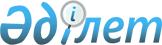 Жерді пайдалану мен қорғауды мемлекеттік бақылау саласындағы мемлекеттік мекемелердің заттай нормаларын бекіту туралыҚазақстан Республикасы Ауыл шаруашылығы министрінің 2022 жылғы 28 қыркүйектегі № 302 бұйрығы.
      Қазақстан Республикасы Бюджет кодексінің 69-бабының 2-тармағына сәйкес БҰЙЫРАМЫН:
      1. Қоса беріліп отырған жерді пайдалану мен қорғауды мемлекеттік бақылау саласындағы мемлекеттік мекемелердің заттай нормалары бекітілсін.
      2. Қазақстан Республикасы Ауыл шаруашылығы министрлігінің Жер ресурстарын басқару комитеті заңнамада белгіленген тәртіппен:
      1) Қазақстан Республикасы нормативтік құқықтық актілерінің эталондық бақылау банкіне енгізу үшін осы бұйрықтың электрондық көшірмесін Қазақстан Республикасы Әділет министрлігінің "Қазақстан Республикасының Заңнама және құқықтық ақпарат институты" шаруашылық жүргізу құқығындағы республикалық мемлекеттік кәсіпорнына жолдауды;
      2) осы бұйрықты Қазақстан Республикасы Ауыл шаруашылығы министрлігінің интернет-ресурсында орналастырылуын қамтамасыз етсін.
      3. Осы бұйрықтың орындалуын бақылау жетекшілік ететін Қазақстан Республикасының Ауыл шаруашылығы вице-министріне жүктелсін.
      4. Осы бұйрық алғашқы ресми жарияланған күнінен бастап қолданысқа енгізіледі. Жерді пайдалану мен қорғауды мемлекеттік бақылау саласындағы мемлекеттік мекемелердің заттай нормалары
      Ескерту. Заттай нормалары жаңа редакцияда – ҚР Ауыл шаруашылығы министрінің 20.09.2023 № 335 (алғашқы ресми жарияланған күнінен бастап қолданысқа енгізіледі) бұйрығымен.
					© 2012. Қазақстан Республикасы Әділет министрлігінің «Қазақстан Республикасының Заңнама және құқықтық ақпарат институты» ШЖҚ РМК
				
                  Қазақстан Республикасының            Ауыл шаруашылығы министрі 

Е. Қарашөкеев

      "КЕЛІСІЛДІ"Қазақстан РеспубликасыҚаржы министрлігі
Қазақстан Республикасы
Ауыл шаруашылығы министрінің
2023 жылғы "28" қыркүйектегі
№ 302 бұйрығымен
бекітілген
№
Заттай норманың атауы
Өлшем бірлігі
Сандық мәндегі норма
Пайдаланылу мерзімі, жыл
Қолданылу саласы
Таралу саласы
1
2
3
4
5
6
7
1
Жеңіл автокөлік
дана
1
7
Жердің пайдаланылуы мен қорғалуына мемлекеттік бақылау жүргізу үшін
Қазақстан Республикасы Ауыл шаруашылығы министрлігінің Жер ресурстарын басқару комитеті
2
Жеңіл автокөлік
дана
56
Жердің пайдаланылуы мен қорғалуына мемлекеттік бақылау жүргізу үшін
Қазақстан Республикасы Ауыл шаруашылығы министрлігі Жер ресурстарын басқару комитетінің аумақтық бөлімшелері, оның ішінде:
3
Жеңіл автокөлік
дана
6
7
Жердің пайдаланылуы мен қорғалуына мемлекеттік бақылау жүргізу үшін
Ақмола облысы
4
Жеңіл автокөлік
дана
4
7
Жердің пайдаланылуы мен қорғалуына мемлекеттік бақылау жүргізу үшін
Ақтөбе облысы
5
Жеңіл автокөлік
дана
3
7
Жердің пайдаланылуы мен қорғалуына мемлекеттік бақылау жүргізу үшін
Алматы облысы
6
Жеңіл автокөлік
дана
2
7
Жердің пайдаланылуы мен қорғалуына мемлекеттік бақылау жүргізу үшін
Атырау облысы
7
Жеңіл автокөлік
дана
3
7
Жердің пайдаланылуы мен қорғалуына мемлекеттік бақылау жүргізу үшін
Шығыс Қазақстан облысы
8
Жеңіл автокөлік
дана
3
7
Жердің пайдаланылуы мен қорғалуына мемлекеттік бақылау жүргізу үшін
Жамбыл облысы
9
Жеңіл автокөлік
дана
4
7
Жердің пайдаланылуы мен қорғалуына мемлекеттік бақылау жүргізу үшін
Батыс Қазақстан облысы
10
Жеңіл автокөлік
дана
2
7
Жердің пайдаланылуы мен қорғалуына мемлекеттік бақылау жүргізу үшін
Қарағанды облысы
11
Жеңіл автокөлік
дана
2
7
Жердің пайдаланылуы мен қорғалуына мемлекеттік бақылау жүргізу үшін
Қызылорда облысы
12
Жеңіл автокөлік
дана
5
7
Жердің пайдаланылуы мен қорғалуына мемлекеттік бақылау жүргізу үшін
Қостанай облысы
13
Жеңіл автокөлік
дана
2
7
Жердің пайдаланылуы мен қорғалуына мемлекеттік бақылау жүргізу үшін
Маңғыстау облысы
14
Жеңіл автокөлік
дана
3
7
Жердің пайдаланылуы мен қорғалуына мемлекеттік бақылау жүргізу үшін
Павлодар облысы
15
Жеңіл автокөлік
дана
4
7
Жердің пайдаланылуы мен қорғалуына мемлекеттік бақылау жүргізу үшін
Солтүстік Қазақстан облысы
16
Жеңіл автокөлік
дана
4
7
Жердің пайдаланылуы мен қорғалуына мемлекеттік бақылау жүргізу үшін
Түркістан облысы
17
Жеңіл автокөлік
дана
1
7
Жердің пайдаланылуы мен қорғалуына мемлекеттік бақылау жүргізу үшін
Астана қаласы
18
дана
1
7
Алматы қаласы
19
дана
1
7
Шымкент қаласы
20
дана
2
7
Абай облысы
21
дана
3
7
Жетісу облысы
22
дана
1
7
Ұлытау облысы
20
GPS навигаторлар
дана
1
4
Әрбір көлік құралына
Қазақстан Республикасы Ауыл шаруашылығы министрлігі Жер ресурстарын басқару комитетінің аумақтық бөлімшелері
21
Планшетті азаматтық пилотсыз ұшу аппараты (мультикоптер)
дана
1
4
Әрбір көлік құралына
Қазақстан Республикасы Ауыл шаруашылығы министрлігі Жер ресурстарын басқару комитетінің аумақтық бөлімшелері
22
Стилусті планшет
дана
1
4
жерді пайдалану және қорғау жөніндегі әрбір мемлекеттік инспекторға
Қазақстан Республикасы Ауыл шаруашылығы министрлігі Жер ресурстарын басқару комитетінің аумақтық бөлімшелері
23
Төске тағатын бейнетіркегіш
дана
1
4
жерді пайдалану және қорғау жөніндегі әрбір мемлекеттік инспекторға
Қазақстан Республикасы Ауыл шаруашылығы министрлігі Жер ресурстарын басқару комитетінің аумақтық бөлімшелері
24
Өлшеуіш рулетка (50 метр)
дана
1
4
жерді пайдалану және қорғау жөніндегі әрбір мемлекеттік инспекторға
Қазақстан Республикасы Ауыл шаруашылығы министрлігі Жер ресурстарын басқару комитетінің аумақтық бөлімшелері
25
Өлшеуіш Рулетка
(100 метр)
дана
1
4
жерді пайдалану және қорғау жөніндегі әрбір мемлекеттік инспекторға
Қазақстан Республикасы Ауыл шаруашылығы министрлігі Жер ресурстарын басқару комитетінің аумақтық бөлімшелері
26
Бейнебақылау камерасы
дана
1
4
Әрбір жұмыс кабинетіне
Қазақстан Республикасы Ауыл шаруашылығы министрлігі Жер ресурстарын басқару комитетінің аумақтық бөлімшелері
27
Көп функциялы құрылғы
дана
1
4
жерді пайдалану және қорғау жөніндегі әрбір мемлекеттік инспекторға
Қазақстан Республикасы Ауыл шаруашылығы министрлігі Жер ресурстарын басқару комитетінің аумақтық бөлімшелері
28
Компьютер-моноблок
дана
1
4
жерді пайдалану және қорғау жөніндегі әрбір мемлекеттік инспекторға
Қазақстан Республикасы Ауыл шаруашылығы министрлігі Жер ресурстарын басқару комитетінің аумақтық бөлімшелері